白衣小天使觀看以下影片，然後回答問題。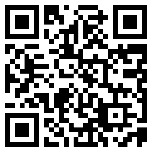 護理員需要負責甚麼工作？需要的，在空格內加，不需要的加×。     部隊怎樣應對缺乏以下資源的問題？這些做法帶來甚麼影響？在橫線上填寫答案。從以下曾九和藍天洪回應林珍的說話，體現了兩人怎樣的價值觀？把它們圈起來。(可圈多於一項)「珍，你不用怕，待我們打勝仗，你回到香港當白衣小天使，那時候再替我們治好眼睛吧。」   樂觀   	     	    勤勞	         同理心	         守法		   廉潔問題做法影響缺乏紗布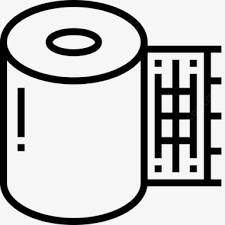 先                  用過的紗布，進行              後重用。林珍在冬天處理紗布時患上               。缺乏麻藥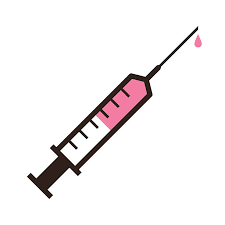 在不                 的情況下進行手術。傷者接受手術時，需忍受極大的                   。